displayBackgroundShape (Display Background Objects When Displaying Document)This element specifies whether the images and colors defined in the document's background using the background element (§) shall be displayed when the document is displayed in print layout view  as specified in the view element (§).If this element is omitted, then background shapes shall not be displayed when the document is displayed in print layout view.[Example: Consider a WordprocessingML document that has a turquoise background specified for all pages and is being displayed in page layout view, as follows: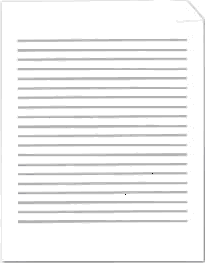 If the document's background should not be displayed, that requirement would be specified using the following WordprocessingML in the document settings:<w:displayBackgroundShape w:val="true" />The resulting document would display the background in page layout view: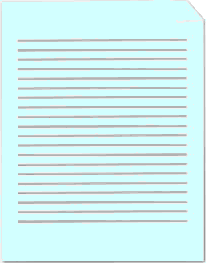 end example]The following XML Schema fragment defines the contents of this element:<complexType name="CT_OnOff">	<attribute name="val" type="ST_OnOff"/></complexType>Parent Elementssettings (§)AttributesDescriptionval (On/Off Value)Specifies a binary value for the property defined by the parent XML element.A value of on, 1, or true specifies that the property shall be explicitly applied. This is the default value for this attribute, and is implied when the parent element is present, but this attribute is omitted. A value of off, 0, or false specifies that the property shall be explicitly turned off.[Example: For example, consider the following on/off property:<w:… w:val="off"/>The val attribute explicitly declares that the property is turned off. end example]The possible values for this attribute are defined by the ST_OnOff simple type (§).